WHITEHAVEN TOWN COUNCILClerk and Responsible Financial Officer: Marlene JewellTelephone: 01946 67366Chairman:	Councillor C HayesTo: Members of Whitehaven Town CouncilYou are duly SUMMONED to attend a MEETING of WHITEHAVEN TOWN COUNCIL which will be held in THE BEACON PORTAL at THE BEACON, WHITEHAVEN on Thursday 28th September 2023 at 6.00 pmSigned..	--	- Dated.. -:g	-	f:l	SMarlene Jewell, Clerk and Responsible Financial OfficerAGENDAApologies for AbsenceDeclarations of InterestTo receive declarations of interest by elected Members in respect of Agenda items.If a Member requires any advice on any item involving a possible declaration of interest which could affect his/her ability to speak and/or vote he/she is advised to contact the Clerk at least 24 hours in advance of the meeting.Public ParticipationMinutes of the Council Meeting held on 31st August 2023Planning ApplicationsPlanning Matters GenerallyAnnual Governance and Accountability Return for Year Ended 315t March 2023Finance ReportFireworks and Lights - donationRemembrance Sunday- RCO and costs for sandwichesWasps NestsUnauthorised Removal of Street FurnitureQuotes for Science Show 2024WCSSG- Councillor Gill to give a reportReport from Cumberland Council CouncillorsCouncillor Ward MattersDate and Time of Next MeetingIN PRIVATEThat prior to the following items of business the Chairman will move the following resolution:That in view of the special or confidential nature of the business about to be transacted it is advisable in the public interest that the public and or press be instructed to withdraw.St Nicholas Gardens - Clerk to give a reportOffice Accommodation - Clerk to give a reportCumberland Council re Partnership arrangementsWHITEHAVEN TOWN COUNCILMinutes of the Council Meeting held on the 31st August 2023Present: Councillor C Hayes (Chairman); Councillor R Gill; Councillor E Dinsdale; Councillor B O'Kane; Councillor A Pearson; Councillor R Redmond; Councillor G Roberts; Councillor A Spedding; Councillor R Taylor; Councillor R WhiteM. Jewell, Clerk and Responsible Financial Officer V Gorley, Assistant ClerkMembers of the Public2329/23	Apologies for AbsenceApologies for absence were received from:Councillor J Carr Councillor G DinsdaleWork Commitments Previous EngagementIt was proposed by Councillor Gill and seconded by Councillor Roberts that the apologies for absence be accepted and noted. A vote was held and it was unanimouslyRESOLVED - That the apologies for absence be accepted and noted.2330/23	Declarations of InterestCouncillor Hayes declared that he was a member of the Whitehaven Tidy Town Committee and the Harbour Users Group.2331/23	Public ParticipationThere was no public participation2332/23	Minutes of the Council Meeting held on 27th July 2023Councillor Gill said that Minute 2323/23(i) should be amended to read Councillor Pearson and Minute 2323/23(ii) should be amended to read Councillor Spedding.It was proposed by Councillor Roberts and seconded by Councillor Gill thatsubject to the above amendments being made the Minutes of the Council Meeting held on 27th July 2023 be approved and signed by the Chairman as a correct record. A vote was held and it was unanimouslyRESOLVED - That subject to aforesaid amendments being made the Minutes of the Council Meeting held on 27th July 2023 be approved and signed by the Chairman as a correct record.2333/23	Planning ApplicationsThe Council considered a list of Planning Applications shown at Appendix 1.	It was proposed by Councillor Gill and seconded by Councillor Roberts that following representations from local residents that objections be forwarded to Cumberland Council in respect of Planning Application 4/23/2212/0Fl for the siting of a storage container (retrospective) and erection of a fence at 34A Lakeland Avenue on the grounds of loss of amenity and representations from local residents. A vote was held and it was unanimouslyRESOLVED - That objections be forwarded to Cumberland Council in respect of Planning Application 4/23/2212/0Fl for the siting of a storage container (retrospective) and erection of a fence at 34A Lakeland Avenue on the grounds of loss of amenity and representations from local residents.	It was proposed by Councillor Taylor and seconded by Councillor Roberts that Planning Permission 4/23/2221/0F1 for the conversion of the vacant bus depot into charity headquarters for sound wave where young people can learn experiment and make music be approved and supported as it was good for the regeneration of the town. A vote was held and it was unanimouslyRESOLVED -That Planning Permission 4/23/2221/0Fl for the conversion of the vacant bus depot into charity headquarters for sound wave where young people can learn experiment and make music be approved and supported as it was good for the regeneration of the town and that CC be informed accordingly.There were no representations made on any other Planning Application on Appendix 12334/23	Planning Matters GenerallyFurther to Minute 2320/23 the Clerk reported that the following information had been received from Cumberland's Head of Planning and Place/DevelopmentThe list of Councillors on the Planning Committee	The organisational Structure showing the Planning Department as a whole but there had been no agreement for the structure below Assistant Director levelThat the Planning Teams for each of the formers Councils were still in place and operating on a regional basisMeetings of the Planning Panel were rotated between Carlisle and Workington with every 3rd meeting being in WorkingtonPlanning Applications were dealt with on an area basis and submitted in the same way as beforeCouncillor Mike Hawkins had also replied on this matter and said he thought that some issues around planning would take some time to get right. He said the CC were hoping to have at least one Councillor attending Town Council Meetings each month and that the Community Panel to be known as the Whitehaven Coastal Communities Panel would be the decision making Panel and that CC were looking forward to working closely with the Town Council.Following a discussion Councillors made various points	That there needed to be better linkages between the Town council and Cumberland CouncilThat someone from Cumberland Council should attend Town Council MeetingsThat Cumberland Council had come into place with no links with the Town Council and that the whole structure should be more formalisedA letter should be sent to Mark Fryer asking that Cumberland Councillors attend WTC monthly meetings	That it was welcomed what CC plan to do with the Whitehaven Coastal Communities Panel	It was proposed by Councillor Gill and seconded by Councillor Taylor that the Council send a letter to the Leader of CC saying that the Town Council welcomes the steps they intend to take to liaise with WTC. A vote was held and it was unanimouslyRESOLVED - That the Council sends a letter to the Leader of CC saying that the Town Council welcomes the steps they intend to take to liaise with WTC.	It was proposed by Councillor E Dinsdale and seconded by Councillor Taylor that a standing Agenda item be put on each Town Council Agenda for a Cumberland Councillor(s) to attend and that they produce in advance of the Meeting a report of what was happening for discussion in the Town Council Meeting. A vote was held and it was unanimouslyRESOLVED-That a standing Agenda item be put on each Town Council Agenda for a Cumberland Councillor(s) to attend and that theyproduce in advance of the Meeting a report of what was happening for discussion in the Town Council Meeting.	It was proposed by Councillor Gill and seconded by Councillor Roberts that paragraph 2.0 of the Report relating to the position of Town and Parish Councils with regards to Planning Applications be noted. A vote was held and it was unanimouslyRESOLVED - That paragraph 2.0 of the Report relating to the position of Town and Parish Councils with regards to Planning Applications be noted2335/23	Finance ReportThe Council considered a Finance Report.Appendix 1 - The Assistant Clerk reported that there were 3 extra invoices to consider on Appendix 1 namely:-Lockhart LeisureCllr C HayesEden Springs£345.60 flooring for marquee Science week£34.20 mileage Carlisle Proclamation£9.24 dispenser rental& environmental levyIt was proposed by Councillor Roberts and seconded by Councillor Hayes that the invoices on Appendix 1 plus the 3 additional invoices listed above be approved and paid. A vote was held and it was unanimouslyRESOLVED - That the invoices shown at Appendix 1 plus the 3 additional invoices listed above be approved and paid.11.	Appendices 2 and 3 - the Council considered Appendices 2 and 3 and it was proposed by Councillor Roberts and seconded by Councillor Hayes that these be approved and noted. A vote was held and it was unanimouslyRESOLVED-That Appendices 2 and 3 be approved and noted.2336/23	Quote for Advertising in the Cumbria Guide 2024/25The Council considered a report on a quote received for the cost of advertising in The Cumbria Guide in 2024/25.It was proposed by Councillor Roberts and seconded by Councillor Gill that the package for 6 full page adverts be approved for 2024/25 at a cost of£3,900.00 plus VAT plus artwork design at a cost of £300.00. A vote was held and it was unanimouslyRESOLVED -That the package for 6 full page adverts be approved for2024/25 at a cost of £3,900.00 plus VAT plus artwork design at a cost of£300.00.2337/23	Quote for Provision of MarqueesThe Council considered a report containing quotes received from companies for the provision of marquees for the Council's events in 2024.It was proposed by Councillor Gill and seconded by Councillor Roberts that quote B be accepted. A vote was held and it was unanimouslyRESOLVED-That quote B be accepted.2338/23	Quotes for Provision of Security for Council Events 2024The Council considered a report containing quotes for the provision of security personnel at Council events in 2024.It was proposed by Councillor Taylor and seconded by Councillor Gill that quote Bat £19.50 per hour per operative be accepted. A vote was held and it was unanimouslyRESOLVED - That quote Bat £19.50 per hour per operative be accepted2339/232340/232341/23Zoom Meeting regarding AldiThe Clerk reported on a recent Zoom meeting between representatives from Aldi and the Council where Aldi's proposals for the erection of a new Aldi store a short distance away from the existing store were presented and discussed. Aldi said that in these circumstances where a new store was built it was their practice to either sell or lease their vacant building. Aldi said that they were undergoing a public consultation process on this and that they expected to submit a planning application towards the end of the year.There was no decision made on this as it was for information and noting only.Proposed Closure of Whitehaven Railway Station Ticket OfficeFurther to Minute 2322/23 the Clerk reported that the extended consultation period on the proposed closure of railway station ticket offices closed the following day and that if anyone wanted to submit any comments they should do so by the following day.There was no decision made on this as it was for information and noting only.Contract for Grass Cutting for 2024The Council has a Contract for grass cutting of areas in the Parish (shown at Appendix 1 to the report) which runs from April to September. The Council will shortly be seeking quotations from local contractors to carry out this work in2024. Councillor Gill said that he would like the land behind Mid Street, Kells and to the west and east to be included on the areas of land to be cut.It was proposed by Councillor Hayes and seconded by Councillor Roberts that Councillors consider if there are any extra grassed areas that should beincluded in the tender documents and submit those to the Clerk by Monday 11th September 2023. A vote was held and it was unanimouslyRESOLVED - That Councillors consider if there are any extra grassed areas that should be included in the tender documents and submit those to the Clerk by Monday 11th September 2023.2342/23	Quotes for Replacement Defibrillator BatteriesThe Council agreed to purchase and install 7 defibrillators and to be responsible for ongoing costs including replacement batteries (Minute 1130/18 (ii) refers). The batteries are now running low and quotes were sought for replacement batteries. Following consideration of the quotes it was proposed by Councillor Gill and seconded by Councillor Hayes that quote C be accepted at £200.00 plus VAT per battery. A vote was held and it was unanimouslyRESOLVED - That quote C be accepted at £200.00 plus VAT per battery.2343/23	Quotes for Skip Hire on AllotmentsThe Council considered a report on quotes for the supply of skips to allotment sites. 4 quotes had been sought but only 1 quote had been received in the sum of£300.00 plus VAT per skip. It was proposed by Councillor Roberts and seconded by Councillor Gill that the quote in the sum of £300.00 plus VAT per skip be accepted. A vote was held and it was unanimouslyRESOLVED - That the quote in the sum of £300.00 plus VAT per skip be accepted.2344/23	Quotes for Removal of Pigeon LoftThe Council considered a report on the need to remove an abandoned pigeon loft on Calder Avenue. It was possible that this would be contaminated waste in the form of pigeon guano underneath the structure which was very dangerous as various pathogens could be passed on through pigeon droppings. Quotes had been sought from 4 companies for the removal of the pigeon loft and the proper disposal of it and 3 quotes had been received. It was proposed by Councillor Gill and seconded by Councillor Taylor that quote C be accepted in the sum of£2,754.20 plus VAT. A vote was held and it was unanimouslyRESOLVED - That quote C be accepted in the sum of £2,754.20 plus VAT.2345/23	Street Name and NumberingThe Council as consultees considered a report from Cumberland Council regarding the street name and numbering of the new residential development at Edgehill Park, Whitehaven. It was proposed by Councillor Roberts and seconded by Councillor Taylor that the names for the roads in the development - Hayton Way, Fortune Way, Swan Way, Redfeme Drive, Rose Drive, and Banks Drive - be approved and CC informed. A vote was held and it was unanimouslyRESOLVED - That the names for the roads in the development - Hayton Way, Fortune Way, Swan Way, Redfeme Drive, Rose Drive, and Banks Drive - be approved and CC informed.2346/23	WCSSGCouncillor Gill referred to a report that he had circulated to all Councillors prior to the Meeting. He said he had attended on behalf of the Council. He made the following points on matters affecting Whitehaven:-	There were 40 members comprising the Police CC, Town and Parish Councils, Trade Unions, Environment Agency and officers from various companies involved in the Nuclear Industry	In relation to GDF this has a development fund called "Working with our Communities and there are 3 Community Partnerships established in Cumberland covering Allerdale, Mid Copeland and South Copeland and they engage with potential GDF host communities throughout the countryThere was £5 million invested in Cumbrian Communities during 2022/23	Low Level Waste Repository community investment. The LLWR Community Fund has £85,000 per annum and Copeland Community Fund£1.6million per annumCommunity Investment Funding. Up to £1 million per year is available to community groups and businesses within the community partnerships. Community investment funding increases to £2.5 million per year when detailed site investigations beginCouncillor Gill said he asked why Workington had been included and Whitehaven had not bearing in mind the number of their employees who live live in the Town. He said the Chairman had asked him to meet with the appropriate officer, a Mr Simon Hughes after the meeting. Councillor Gill did so and impressed on Mr Hughes the need for Whitehaven to have a community partnership and said that one of the criteria laid down by Government Government for the siting of GDF was that it had to be placed within a willing community. Mr Hughes said he needed to check the criteria for community partnership and then he would respond to Councillor Gill but so far Councillor Gill had heard nothingThe NDA is holding a socio-economic refresh and they have already been contacting site stakeholders, groups and key stakeholders across thecountry to advise that consultation on the refresh will begin towards the end of the year and that the Council needed to be vigilant in putting pressure on for the inclusion of WhitehavenAlong with the Trade Unions Councillor Gill stressed the need for retrievability of any waste being placed in a GDF and they were told firmly that it was not Government policy to have this and they were working to Government policyFollowing a discussion when Councillors stated that there was a lot of available money up for grabs but the Council wasn't getting any; the Council needs to get organised and decide what they want for the Town and submit a plan; we have to submit our ideas and we have to start making demands it was:-	Proposed by Councillor Gill and seconded by Councillor Hayes that a letter be sent to Cumberland Council asking for a copy of the Whitehaven Plan. A vote was held and it was unanimouslyRESOLVED - That a letter be sent to Cumberland Council asking for a copy of the Whitehaven Plan that had been inherited from CBC.	Proposed by Councillor Hayes and seconded by Councillor Roberts that no action be taken until Councillor Gill has heard from Simon Hughes and reported back to the September Council Meeting. A vote was held and it was unanimouslyRESOLVED - That no action be taken until Councillor Gill has heard from Simon Hughes and reported back to the September Council Meeting2347/23	Councillor Ward MattersCouncillor O'Kane said the hedge on Victoria Road had been cut.11.	Councillor O'Kane said that the Fibrus people had been working near where he lived and people had been very positive about them.111.	Councillor Taylor had 3 issues	Network Gas at Hillcrest had left a disgrace behind them and said it takes them a long time to clear up. He said they had done the bare minimum and soil and rubble had been left	There was a bungalow on Springfield Avenue being extended and there was a wall of harras fencing still thereThere were 2 notice boards in Whitehaven Town Centre­ Castle Park and the top of the Harbour. He said there was nothing in them1v.	Councillor Hayes said the cameras in Castle Park were not connected and he had had a lot of trouble recently and had put up his own camerasv.	Councillor Roberts said going up Aikbank Road to the post box and a car rounded the bend and it was going so fast that it rocked. He said there would have to be discussions with the Highway Authority to put 2 lots ofspeed bumps on the road as it is a rat run now and a pedestrian could get hurtv1.	Councillor Hayes said that in Kells they were disappointed that CC would not give a change of use from a library to a day centre for kidsvn.	Councillor Gill referred to the bottom of Rutland Avenue and said there was a pedestrian crossing away from the junction and if that pedestrian crossing goes and they put a light at the junction that would ease the pressure therevm.		Councillor Pearson referred to the Greenbank Playing Field and said he had been in touch with somebody from CC and the first part of the conversation was that they wanted someone else to maintain the field. Councillor Pearson had asked him if someone else maintained the field and other people used it would it be free of charge and he said no CC would expect a rent for it. After that the officer said he could confirm the CC Parks and Open Spaces Team were able to add the field to the cutting machine and hopefully it would be cut once per month. So they had wanted someone else to look after their land for them.1x.		Councillor Pearson said that in the cemetery a massive bush had been cut down and shredded and it had been piled up 4ft high behind the gravestones and said that Councillor Emma Williamson had got it levelled down a bitx.	Councillor Pearson said that LC wanted to know what was happening and the Clerk said that she had sent a reminder to Home Groupx1.	Councillor Spedding said there were no issues in Corkickle and said Castle park had got a faceliftxn.		Councillor Spedding said that he had met with TP on the Harbour who was excited about the plans that the new Chief Executive of the Harbour Commissioners had which were fantastic but which couldn't be divulged. He said he thought it would be a good idea to write to Deanna Shallcross to invite her to a Council Meetingxm.	Councillor White said he saw Home Group 5 weeks ago but they hadn't come back since. He said that the man in the house was contemplating suicide over it	Councillor White said that on his election leaflet he had referred to cleaning litter off some areas and asked where he could get some equipment for litter picking and maybe even transport to carry it off where trolleys had been dumpedCouncillor White said someone had been in touch with him over toilet access in the Town and disabled access for people and families2348/23	Date and Time of next Council MeetingThe next Council Meeting be held on 28th September 2023 at 6.00pm at the Beacon PortalIN PRIVATE2349/23	That prior to the following item of business the Chairman moved the following resolution:That in view of the special or confidential nature of the business about to be transacted it is advisable in the public interest that the public and or press be instructed to withdraw. Councillor Hayes proposed this and Councillor Roberts seconded it. A vote was held and it was unanimouslyRESOLVED - That the public and or press be instructed to withdraw from the Meeting2350/23	Grant Application - WADAOSThe Council considered an application for a grant from WADAOS. It was proposed by Councillor Gill and seconded by Councillor Hayes that a grant of£1,000.00 be awarded to WADAOS. A vote was held and it was unanimouslyRESOLVED-That grant of £1,000.00 be awarded to WADAOS.2351/23	Grant Application - PDCThe Council considered a grant application from PDC. It was proposed by Councillor Gill and seconded by Councillor Roberts that a grant of £1,000.00 be awarded to PDC. A vote was held and 5 Councillors voted for the proposal and 5 Councillors voted against. The Chairman exercised his casting vote and voted for the proposal.RESOLVED-That a grant of £1,000.00 be awarded to PDC2352/23	St Nicholas GardensFurther to Minute 2326/23 the Clerk reported verbally on the position with St Nicholas Gardens. The Clerk reported that a letter had been sent to Mark Fryer but a reply had not been received.It was proposed by Councillor Hayes and seconded by Councillor White that the position be noted and a decision made at the next Council Meeting. A vote was held and it was unanimouslyRESOLVED - That the position be noted and a decision made at the next Council Meeting.2353/23	Office AccommodationFurther to Minute 2327/23 the Clerk gave an update on office accommodation. It was reported that nothing further had been heard from SC but that Councillor Roberts had a contact with a person LB who was a senior Projects Manager andhe had had inspected our offices and said that he would look at the tender documentation and prepare a vision of how he thought the project could be split into the 4 packages that the Council had previously identified. He said there would be no charge for this initial work and that if the Council was happy with his vision that he would submit a quote for preparing detailed documents as to how the project could proceed and then it would be up to the Council to decide whether or not to accept the quote.There was no decision made on this as it was for information and noting only.2354/23	Storae:e FacilityFurther to Minute 2305/23 where it was agreed that the Council should lease a secure storage unit the Clerk reported that there was only one industrial site that had a vacant storage unit. The Clerk and the Chairman had visited the vacant storage unit on Sneckyeat the previous day to inspect it. The unit was 1012 square feet and the rent was £8,300 plus £911 maintenance charges. The Contract term was for 3 years with a break clause at the end of each year out that and as an incentive the Council would have the first 6 months at half rent. It was proposed by Councillor Gill and seconded by Councillor Roberts that the Council enter into a 3 year Contract for the hire of the secure storage unit at Sneckyeat.A vote was held and nine Councillors voted for the proposal and 1 Councillor abstained.RESOLVED - That that the Council enter into a 3 year Contract for the hire of the secure storage unit at Sneckyeat.2355/23	Britain in BloomThe Clerk reported that Mr Flecken had informed the Town Council that he had a spare ticket available for the Britain in Bloom Ceremony in London on 23rd October 2023 and asked if the Council wanted to make use of it and if so who would be attending. It was proposed by Councillor Gill and seconded by Councillor Taylor that the Mayor attend the Britain in Bloom Award Ceremony in London to represent the Town Council. A vote was held and 9 Councillors voted for the proposal and 1 Councillor abstained.RESOLVED - That the Mayor be authorised to attend the Britain in Bloom awards ceremony in London to represent the Town CouncilThe Meeting closed at 8.00pmChairmanWTC 28/09/2023Item 5Planning Application for Consideration by Whitehaven Town CouncilApplication Number 4/23/2221/0Fl4/23/2236/0Fl4/23/2237/0L1DetailConsultation on Amended Description and Additional and Amended Information:ALTERATION AND CONVERSION OF THE VACANT BUS DEPOT INTO THE CHARITY HEADQUARTERS FOR SOUND WAVE INCLUDING THE INSTALLATION OF SOLAR PANELS ON THE ROOF. USES INCLUDE A PREFORMANCE SPACE, RECORDING STUDIO AND LIVE LOUNGE, WHERE YOUNG PEOPLE CAN LEARN, EXPERIMENT, AND MAKE MUSICFORMER BUS STATION & GARAGES, BRANSTY ROW & WELLINGTON ROW, WHITEHAVENDECONSTRUCT A SECTION OF EXISTING OUTER LEAF BRICKWORK TO REAR ELEYATION AND PARAPET WALL THAT FORMS PART OF THE REAR ELEYATIONS TO ALL GROUND FLOOR FLATS (62-76 DUKE STREET) AND WALKWAY ACCESS TO THE FIRST FLOOR MAISONETTES. THE PARAPET AND SECTION OF THE REAR ELEY ATION OUTER LEAF IS TO BE DECONSTRUCTED DUE TO THE BRICKWORK BOWING AND BECOMING UNSAFE. THE OUTER LEAF BRICKWORK IS TO BE REBUILT WITH BLOCKWORK AND THEN ROUGHCAST RENDERAPPLIED TO THE GROUND FLOOR AND PARAPET WALL ONLY62-76 DUKE STREET, WHITEHAVENLISTED BUILDING CONSENT FOR THE INSTALLATION OF A PUBLIC ARTWORK BY THE ARTIST SUSAN PHILIPSZApplication Number4/23/2240/0Fl4/23/2241/0F I4/23/2243/0Fl4/23/2244/0F14/23/2252/0Fl4/23/2256/0F1DetailWEST PIER LIGHTHOUSE, WHITEHAVENERECTION OF ONE BUSINESS/INDUSTRIAL BUILDING TO PROVIDE 3 SELF-CONTAINED UNITS (USE CLASSES B2, B8 AND CLASSES E(G)(I), E (G)(II) AND E (G)(III)), CAR PARKING, ACCESS, AND ASSOCIATED WORKSLAND AT SNECKYEAT INDUSTRIAL ESTATE, HENSINGHAM, WHITEHAVENConsultation on Additional and Amended Information: VEHICLE ACCESS INSTALLATION ONTO EXISTING DRIVEWAYMYRTLE BANK, EGREMONT ROAD, WHITEHAVENCHANGE OF USE FROM DWELLING TO AIRBNB HOUSE; PROPOSED FIRST FLOOR EXTENSION TO REAR TO PROVIDE NEW BEDROOM AND ENSUITE; NEW ST AIRCASE TO LOFT BEDROOMHILTON TERRACE, WHITEHAVENERECTION OF TWO BUSINESS/INDUSTRIAL BUILDINGS TO PROVIDE FIVE SELF-CONTAINED UNITS (FOR B2, B8 AND CLASSES E (G)(I), E (G)(II) AND E (G)(III)), CAR PARKING, ACCESS, AND ASSOCIATED WORKSLAND AT SNECKYEAT INDUSTRIAL ESTATE, HENSINGHAM, WHITEHAVENDECKING AREA IN REAR GARDENBRYER CLOSE, WHITEHAVENCHANGE OF USE FROM FORMER BETTING SHOP TO TANNING SALONUNIT 3, LOWTHER BUILDINGS, LOWTHER STREET, WHITEHAVENApplication Number 4/23/2258/0F1DetailINTERNAL AND EXTERNAL ALTERATIONS TO EXISTING GROUND FLOOR COMMERCIAL UNIT 49 KING STREET, WHITEHAVENWTC 28//09/2023Item 7ANNUAL GOVERNANCE AND ACCOUNTABILITY RETURN FOR YEAR ENDING 31st MARCH 2023INTRODUCTION	The Council's External Auditors, Moore have issued their Report and Certificate for 2022/23 which is attached at Appendix 1.Councillors will see from the External Auditor Report that the Council has been given a clean bill of health.	The Notice of Conclusion of the Audit will in accordance with Regulations be published on the Council's website and a copy has been displayed in the window of the Council Offices.RECOMMENDATION	That the Council approve and note the External Auditor Report and Certificate for 2022/23Section 3 - External Auditor Report and Certificate 2022/23In respect of	Whitehaven Town Council,c.._ 28'/0912..02..sA_jer'CI	I tc2tv\ 1-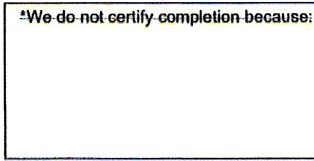 Apper-dIx\.Respective responsibilities of the body and the auditorOur responsibilityas auditors to complete a limited assurance review is set out by the National Audit Office (NAO). A limited assurance review Is not a full statutory audit, it does not constitute an audit carried out in accordance with International Standards on Auditing (UK & Ireland) and hence It does not provide the same level of assurance that such an audit would. The UK Government has determined that a lower level of assurance than that provided by a full statutory audit is appropriate for those local public bodies with the lowest levels of spending.Under a limited assurance review, the auditor Is responsible for reviewing Sections 1 and 2 of the Annual Governance and Accountability Return In accordance with NAO Auditor Guidance Note 02 (AGN 02) as Issued by the NAO on behalf of the Comptroller and Auditor General. AGN 02 is available from the NAO website - https:l/www.nao.org.uk/code-audit-practice/guidance-and-information-for-auditors/.This authority is responsible for ensuring that its financial management Is adequate and effective and that it has a sound system of internal control. The authority prepares an Annual Governance and Accountability Return in accordance with Proper Practices which:summarises the accounting records for the year ended 31 March 2023; andconfirms and provides assurance on those matters that are relevant to our duties and responsibilities as external auditorsExternal auditor report 2022/23External auditor certificate 2022/23We certify that we have completed our review of Sections 1 and 2 of the Annual Governance and Accountability Return, and discharged our responsibilities under the Local Audit and Accountability Act 2014, for the year ended 31 March 2023.External Auditor NameMOOREExternal Auditor SignatureDate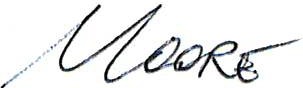 17/09/2023Annual Governance and Accountability Return 2022/23 Part 3Local Councils, Internal Drainage Boards and other Smaller Authorities*Page 6 of 6WTC 28/09/2023Item 8FINANCIAL REPORT1.0	INTRODUCTIONAuthorise the payment of all invoices as listed in Appendix 1.The Council is asked to note the cashbook as reconciled with the bank account as shown at Appendix 2 together with income and expenditure at Appendix 3.0	FINANCIAL POSITIONThe bank reconciliation was carried out on 20th September 2023. This shows a balance of £424,565.54. There are payments to the value of£ 19.10 waiting to be cleared.The balance in the deposit account is £610,571.03.0	RECOMMENDATIONThe invoices listed and shown in Appendix 1 be approved and authorised for payment.The Cashbook (Appendix 2) and the Income and Expenditure (Appendix 3) be noted.28/09/2023Appendix 1Invoices for Consideration by Whitehaven Town Council£	13,780.02WHITEHAVEN TOWN COUNCIL CASH BOOK FROM 1 APRIL 2023APPENDIX2DateAprll-202301.04.2023Ref  PayeeUnpresented cheques b/fwd from 2022/2023 1157 Copeland Borough CouncilUnpresentedcheques as of  Employees/	Supplies/31.03.23	Allowances Premises Services 3rd Party Grants2869.4112100.75GroundAllotmts Main!CivicHospitality  Ranger/SO W.I.BWardGrantsEnvironmentalElections Improvements	Events	Contingencies  ReservesNet Total	VAT	Total 2,869.41			2,869.4112,100.75	12,100.75Min. Ref.carried f/wd 2223/23 (i)06.04.2023BACSNewsquest Media Group289.00289.00	57.80	346.8006.04.202306.04.202312.04.202314.04.202314.04.202314.04.20226	14.04.20227	14.04.20228	17.04.20239	19.04.202310	22.04.202311	22.04.202312	28.04.202313	28.04.202314	28.04.20231S	28.04.202316	28.04.202317	28.04.202318	28.04.202319	28.04.202320	28.04.202321	28.04.202322	28.04.202323	28.04.202324	28.04.202325	28.04.202326	28.04.202327	28.04.202328	28.04.202329	28.04.202330	28.04.202331	28.04.2023May-202332	02.05.202333	15.05.202315.05.202315.05.202315.05.202334	19.05.202335	23.05.202336	23.05.202337	31.05.202338	31.05.202339	31.05.202340	31.05.202341	31.05.202342	31.05.202343	31.05.202344	31.05.202345	31.05.202346	31.05.202347	31.05.202348	31.05.202349	31.05.2023so	31.05.202351	31.05.202352	31.05.2023June-202353	05.06.202315.06.202315.06.202315.06.202354	16.06.2023SS	16.06.202356	19.06.202357	30.06.202358	30.06.2023Jul-202359	03.07.202360	03.07.202361	07.07.202362	07.07.202363	07.07.202364	07.07.2023BACS BACSDDBACS BACS BACS BACS BACSDDDO DD ODBACS BACS BACS BACS BACS BACS BACS BACS BACS BACS BACS BACS BACS BACS BACS BACS BACS BACS BACS BACSBACSODBACS BACS BACSDODD DDBACS BACS BACSBACSBACS BACS BACS BACSBACS BACS BACS BACS BACS BACS BACS BACSDDBACS BACS BACSDOBACSDD OD DDBACS BACS BACS BACS BACS BACSHensingham ARLFC Youth Hensingham ARLFC Youth Water PlusStaffHMRCCumbria LGPSnpower Business SolutionsMr D HornerCrown Gas & PowerBTGroup Water Plus Water PlusEden Springs UK lim·11ed POD (North West) LtdDerwent Recycling Services Ltd Derwent Recycling Services Ltd Mrs V GorleyCALCCopeland Borough Council POD (North West) LtdSharp Business Systems UK PieMrs MJewellThomas Graham & Sons limited Mrs VGorleynpower Business SolutionsMrs MJewell The Solway Hall Mrs MJewell Mrs V Gorley Mr C MaudlingWhitehaven Heritage Action Group VikingZurich Municipal Crown Gas & Power Cumbria LGPS HMRCStaff BTGroup Water Plus Water PlusWhitehaven Community TrustMrs M JewellDerwent Recycling Services Ltd Derwent Recycling Services Ltd Newsquest Media Group ArborscapeMrs VGorleySharp Business Systems UK Pie Rachael Kelly Bookkeeping Services Market Place (Europe) LtdMrs VGorley Mr C MaudlingMessrs K R Wilson & Sons T/A Cumbria LoosCumbria MediaCarlisle City Fire ProtectionStarboard Systems limited T/AScribe AccountsTV LicensingStaff HMRCCumbria LGPSCrown Gas & PowerBeck Bottom Community Garden GroupBTGroup Water Plus Water PlusAJ Security (North) Ltd Lockhart Leisure Ltd Eden Springs UK limited MrsVGorley ArborscapeNewsquest Media Group5294.592112.52752.334.4918.502.48195.40752.332112.935294.18110.005294.182112.93752.332.99332.6841.7770.00120.0049.85265.78132.9142.63120.00159.00116.6340.747.70129.157.702005.9852.983497.69450.0010.5025.00250.005.80314.001994.00134.94289.00570.342013.411000.0064.5112.27300.00300.0014.10300.00300.00312.008.59110.00500.0059.571000.00750.001000.001029.0015.001000.00S.60 100.00100.00100.00480.00349.004290.003410.001,000.00750.00£	64.51£  5,294.59£  2,112.52£	752.33£	570.34£	500.00£	332.68129.15£	12.27£	41.77  ££	7.70 ££	15.00  ££	300.00  ££	300.00£	4.49£	2,005.9870.001,000.0052.9818.5059.572.482,013.41 £5.60120.00100.00100.00195.401,000.0049.853,497.69265.78752.332,112.935,294.18132.9142.6314.101,000.00100.00300.00£	300.00£	450.00£	312.00£	10.50£	25.00  ££	250.00£	480.00  ££	S.80£	110.00349.00314.00120.00 £1,994.00159.005,294.182,112.93£	752.33£	116.63  ££	1,029.00£	134.94  ££	8.59£	40.744,290.003,410.00 £7.70 £2.99110.00289.0028.52 ££66.5325.831.411.543.0060.0060.0014.00 £200.00 £10.6011.91 ££100.6724.00 ££££9.9753.16 ££££26.581.6860.0060.00 £90.0062.405.00£96.00  £££69.8024.00398.805.83  ££26.99 ££1.34  £858.00  £682.00  £1.54£22.00 £57.801,000.00750.0064.Sl5,294.592,112.52752.33598.86500.00399.21154.9812.2743.189.2418.00360.00360.004.492,005.9884.001,200.0063.5818.5071.482.482,114.085.60144.00100.00100.00195.401,000.0059.823,497.69318.94752.332,112.935,294.18159.4944.3114.101,000.00100.00360.00360.00540.00374.4010.5030.00250.00576.005.80110.00418.80314.00144.002,392.80159.005,294.182,112.93752.33122.461,029.00161.938.5942.085,148.004,092.009.242.99132.00346.80Ward Grant• 2022/23 Ward Grant·2022/23 Contract2162/22HMRC 6317/17 (ii)Contract2223/23 (i)Contract Contract Contract Contract 2235/23 (i)2235/23 (i)2235/23 (i)2235/23 (i)2235/23 (i)2235/23 (i)2235/23 (i)2235/23 (i)2235/23 (i)2235/23 (i)2235/23 (i)2235/23 (i)2235/23 (i)2235/23 (i)2235/23 (i)2235/23 (i)2235/23 (i)2235/23 (i)2235/23 (i)2235/23 (i)Contract Contract 6317/17 (ii) HMRC 2162/22Contract Contract Contract Grant 2279/23 (i)2279/23 (i)2279/23 (i)2279/23 (i)2279/23 (i)2279/23 (i)2279/23 (i)2279/23 (i)2279/23 (i)2279/23 (i)2279/23 (i)2279/23 (i)2279/23 (i)2279/23 (i)2281/23OD2162/22631/17 (ii) HMRCContractWard Grant Contract Contract Contract2301/23 (ii2301/23 (i)2301/23 (i)2301/23 (i)2869.41	49628.26 18609.88 10804.42  11532.85  2000.00 2670.07	0.00	0.00  26251.30	7814.50	4658.00	0.00	0.00  21891.71	0.00	0.00 £ 158,730.40  £ 15,184.40 £ 173,914.80WHITEHAVEN TOWN COUNCIL	Appendix 3	495901.48	0.00	I 21448.29 i s23349.n IFINANCIAL POSITION1£	1,ols,111.41 1WTC 28/09/2023Item 10REMEMBRANCE SUNDAY 20231.0	INTRODUCTIONRemembrance Sunday 2023 will take place on Sunday 12th November 2023.	The procession will meet outside The Copeland Centre, Catherine Street, Whitehaven from 10:00am onwards and then proceed to The Cenotaph in Castle Park, Whitehaven for a short service and the laying of wreaths. The procession will then parade through the town to the United Reform Church, James Street, Whitehaven for the Remembrance Sunday Service.	Two Road Closure Applications will need to be submitted to Cumberland Council for Lowther/Catherine Street and Market Place in Whitehaven for which a fee of £133.00 per road closure order is being charged.An email was sent to Cumberland Council asking for a copy of the minute that shows the decision made by the Council to start charging for Road Closure Orders made under the Town Police Clauses Act 1847, but a reply has not been received yet.	2 x security personnel will be stationed at the traffic lights at Morrisons and at Scotch Street and will then move on to The Market Place area. The cost for this will be £58.50 +VAT.	The Members approve the cost of applying for 2 Road Closure Orders at £133.00 each;That Members approve the cost of hiring 2 security personnel at a cost of £58.50 +VATThat Members approve the purchase of 3 wreaths from the Royal British Legion at a cost of £25.00 per wreath;That Members decide whether to fund the provision of sandwich platters in addition to tea, coffee, and biscuits and which quote to accept.WTC 28/09/2023Item 11WASPS NEST1.0	INTRODUCTION	Two wasps' nest were recently discovered on vacant allotment plots (one at Midgey and one at Sneckyeat), see photo of wasp nest at Midgey at Appendix 1.Urgent action was taken by staff who appointed a contractor who specialised in the removal of wasps' nests at a cost of£60.00 per nest.RECOMMENDATIONThat Members note the urgent action that was taken by staff and the cost involved.l,-J1C-	Z 8/ 09/	20b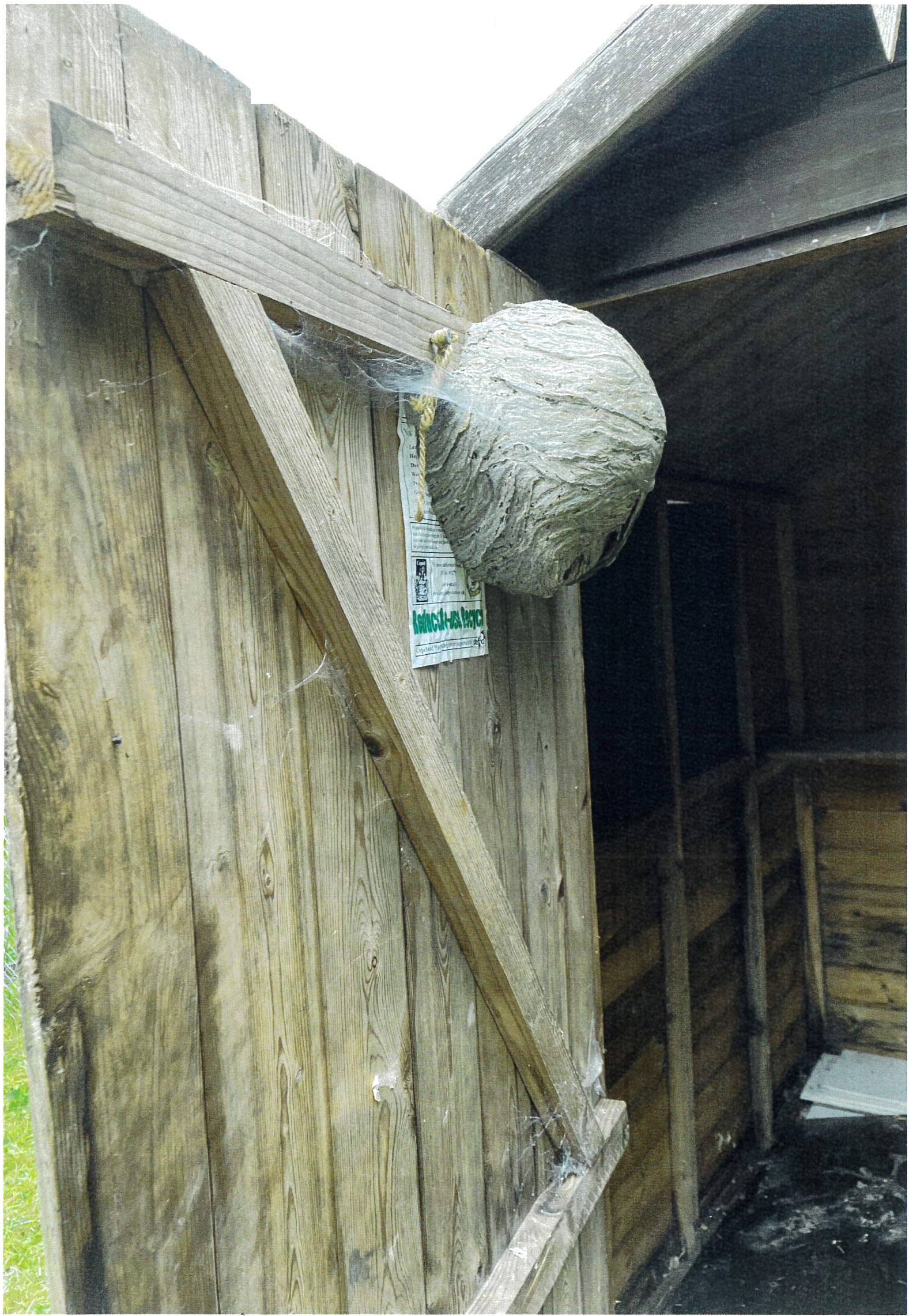 A3..er"'C\C\ lteN\ I li=iw.eAd,'/.1  .WTC 28/09/2023Item 12UNAUTHORISED REMOVAL OF STREET FURNITURE IN KING STREETINTRODUCTION	Several years ago the Council purchased seats and litter bins to replace the worn and in some cases damaged seats and litter bins in Whitehaven. This included the seats and litter bins on King Street which it appears were originally installed by CCC about 30 years ago as King was and is the responsibility of the Highway Authority. The new seats and litter bins were installed in the same positions as the old ones that were removed.	It appears from information received from shopkeepers that on Thursday evening 7th September 2023 between 5.30pm and Friday morning 8th September 2023 one of the Council's seats and a nearby Council litter bin which were between The Salvation Army Shop and Angry Boba on King Street (see Appendix 1) were rippedout leaving bolts sticking out of the ground and left on the ground further up King Street.The matter was reported to the police as this was criminal damage and the incident was logged. The seat and litter bin were removed and put into storage for them to be checked for any damage and it appears that no damage has been done to them and they can be re­ installed.The Police are currently investigating this matter.Replacement bolts and fixtures have been received at a cost of£59.99 and the seat and litter bin will be reinstated in their previous positions as soon as possible.RECOMMENDATIONThat the expenditure and action taken be approved and noted.f I'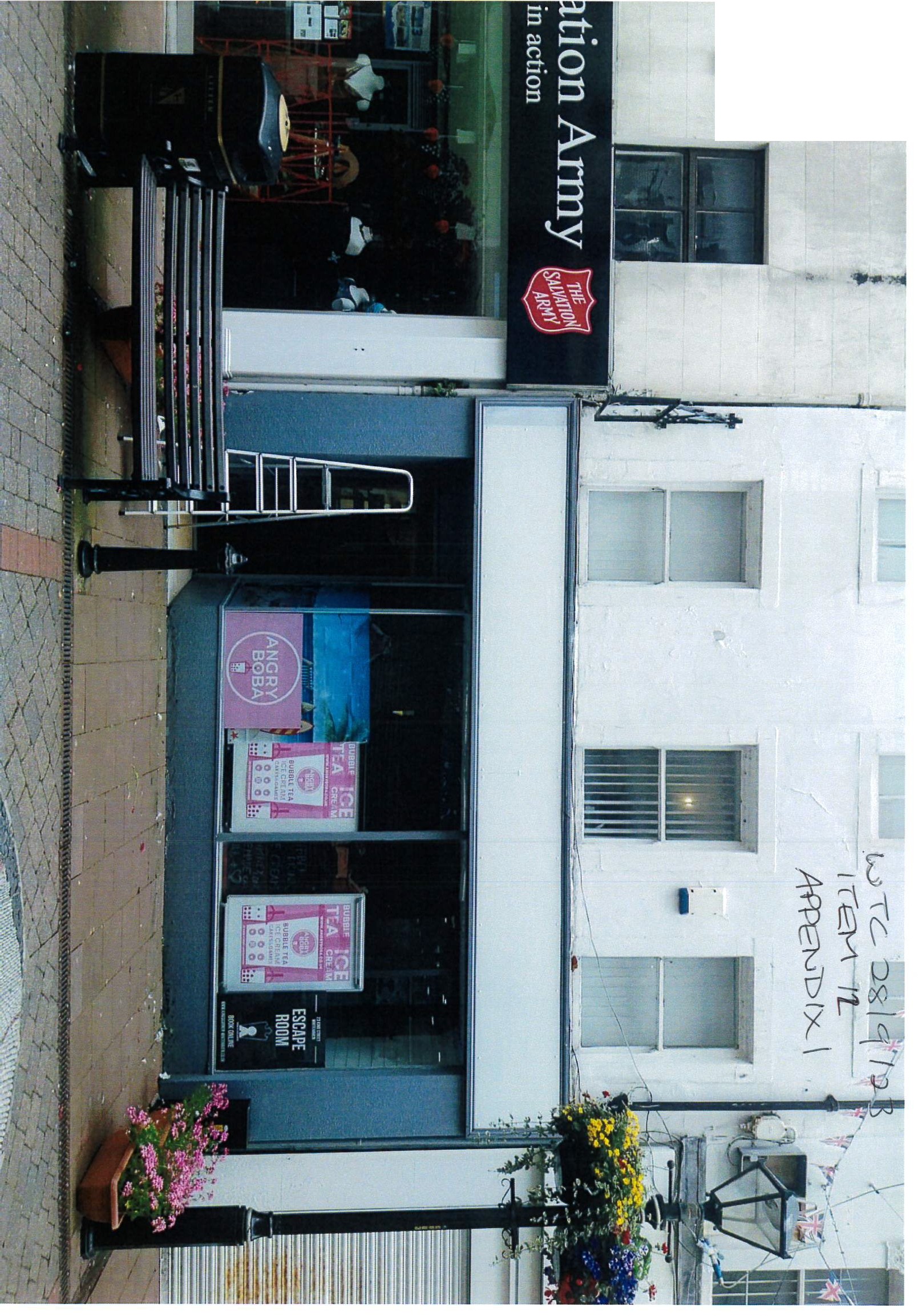 WTC 28/09/2023Item 13SCIENCE SHOW 2024INTRODUCTIONFor the past 3 years the Council has held a Science Show presented by Stefan Gates in St Nicholas Gardens for pupils in schools in Whitehaven. These have always been a great success.Stefan Gates is available on Wednesday 26th June 2024 and a quote for the show has been received in the sum of £2,750.00 plus VAT(last year it was £2,500.00 plus VAT). There are also the usual travelling and overnight accommodation costs for Stefan Gates.The technical support for the Science Show is provided by Fluid Productions, a local company and they have submitted a quote for 2024 of £1,357.40 plus VAT. This year the cost was £1,172.40 plus VATRECOMMENDATIONThat members consider approving booking a science show and the costs of this together with the cost of the technical support from Fluid ProductionsDateSupplierCategoryDetailTotal AmountTotal AmountPowerColumnl25/04/2023Eden Sorings UK LtdSuoclies & ServicesWater Dispenser Hire & Environmental Levy for May 2023£9.24slll LGA 197214/07/2023Rural Services Partnership LtdSupplies & ServicesRural Market Town Group Membership£146.18s144 LGA 197201/09/2023Mrs VGorleyEmployees/AllowancesCoffee£5.49slll LGA 197204/09/2023Mr CJ HayesEmployees/AllowancesMileage for return journey to Woodhouse to official opening of Budgens store£1.53slll LGA 197204/09/2023Mr CJ HayesEmployees/AllowancesMileage for return journey to Aspatria to attend Mayor Of Aspatria's Civic Service£19.08slll LGA 197204/09/202306/09/2023AJSecurity (North) LtdEventsSecurity£468.00slll LGA 197204/09/202306/09/2023Deborah McKenna LtdEventsTravel Expenses for Science Show presenter£205.08s144 LGA 197207/09/2023Sharp Business Systems UK PLCSupplies & ServicesPhotocopier Charges 21.06.23 - 30.08.23£92.40slll LGA 1972ll/09/2023Arborscaoe3rd PartyAllotment and Pigeon Loft Maintenance Contract- August 2023£369.60Small Holdin s Allotment Act1908ll/09/2023BHFShops Limited3rd Party7 x iPAO SPl replacement defibrillator batteries£1,680.00s234 Public Health Act 193614/09/2023Glasdon UK Limited3rd PartyPaving fiving kits for 2 x benches and1 x bin£59.98Litter Act1983 & sl Parish Councils Act 197215/09/2023Mrs VGorleySupplies & ServicesPostage for Grass Cutting Tender Documents£14.75slll LGA 197218/09/2023VikingSupplies & ServicesA4 Copier paper and10 x A4 notebooks£96.98slll LGA 197219/09/2023Mrs V GorleyEvents25mtr white paper banqueting roll/tablecovering for Fruit and Vegetable Show£15.55s144 LGA 197220/09/2023Cumberland Council3rd PartyRanger and Assistant Ranger Contract - Seotember 2023£8,448.09slllLGA 197220/09/2023Mrs VGorleyEventsPaper plates for Fruit and Vegetable Show£3.98s144 LGA 197220/09/2023Moore3rd PartyFixed rate fee - completion of 2022/23 external auditors limited assurance review£1,638.00slllLGA 197221/09/2023Northern Trust Company LtdReservesMonthly rent and maintenance fee - Storage Unit Sneckyeat - October£506.09slll LGA 19726507.07.20231158Cumberland Council1789.821,789.82357.96£  2,147.782301/23 (i)6607.07.20231159Cumberland Council1789.821,789.82357.96£  2,147.782301/23 (i)6707.07.20231160Cumberland Council1789.821,789.82357.96£  2,147.782301/23 (i)6807.07.20231161Cumberland Council5250.265,250.26£ 1,050.05£  6,300.312301/23 (i)6907.07.20231162Cumberland Council5250.265,250.26£ 1,050.05£  6,300.312301/23 (i)7007.07.20231163Cumberland Council5250.265,250.261,050.056,300.312301/23 (i)7107.07.2023BACSArborscape312.00312.00£	62.40£	374.402301/23 (i)7207.07.2023BACSSharp Business Systems UK Pie95.0295.0219.00£	114.022301/23 (i)7307.07.2023BACSAmberol Ltd348.98348.9869.80£	418.782301/23 (i)7407.07.2023BACSMrs VGorley34.0034.0034.002301/23 (i)7507.07.20231164Cumberland Council70.0070.0014.0084.002301/23 (i)7607.07.2023BACSMr CJ Hayes38.2638.2638.262301/23 (i)7707.07.2023BACSMrs VGorley51.0051.0051.002301/23 (i)7807.07.2023BACSMrs MJewell34.0034.0034.002301/23 (i)7907.07.2023BACSEden Springs UK Limited7.707.701.549.242301/23 (i)8007.07.20231165J & R Bennett3909.003,909.00£	781.80£  4,690.802301/23 (i)8107.07.20231166J & R Bennett2831.252,831.25£	566.25£  3,397.502301/23 (i)8207.07.20231167J & R Bennett46.7046.70£	9.34£	56.042301/23 (i)8307.07.2023BACSSDEG Limited378.71378.71£	75.74£	454.452301/23 (i)8407.07.2023BACSMr CJ Hayes51.9151.9151.912301/23 (i)8507.07.2023BACSAJ Security (North) Ltd780.00780.00156.00936.002301/23 (i)8607.07.2023BACSDeborah McKenna Ltd1250.001,250.00250.001,500.002301/23 (i)8707.07.2023BACSMrs VGorley5.495.495.492301/23 (i)8807.07.2023BACSPHP Architects Ltd1588.501,588.50£	317.70£  1,906.202301/23 (i)14.07.2023BACSStaff5294.195,294.19£  5,294.192162/2214.07.2023BACSHMRC2112.922,112.92£  2,112.92HMRC14.07.2023BACSCumbria LGPS752.33752.33£	752.33631/17 (ii)8916.07.2023ODCrown Gas & Power70.3170.31£	3.52£	73.83Contract9019.07.2023ODBTGroup117.87117.8723.57£	141.44Contract9124.07.2023ODWater Plus12.2012.2012.20Contract9224.07.2023ODWater Plus42.6342.631.68£	44.31ContractAug-20239301.08.2023BACSCumberland Council70.0070.0014.0084.009401.08.2023BACSSt James Community Centre15.0015.00£	15.009501.08.2023BACSArborscape304.00304.00£	60.80£	364.809601.08.2023BACSViking150.86150.86£	30.17£	181.039701.08.2023BACSG & AM Lawson194.40194.40£	38.88£	233.289801.08.20231168Cumberland Council1789.821,789.82£	357.96£  2,147.789901.08.20231169Cumberland Council5250.26£  5,250.26£ 1,050.056,300.3110001.08.2023BACSSharp Business Systems UK Pie42.65£	42.65£	8.5351.1810101.08.20231170Cumberland Council70.00£	70.00£	14.0084.0010201.08.2023BACSMr E Dinsdale3.87£	3.873.8710301.08.2023BACSMrs VGorley21.14£	21.1421.1410401.08.2023BACSWhitehaven Harbour Commissioners800.00£	800.00160.00£	960.0010501.08.2023BACSMr CJ Hayes1.90£	1.90£	1.9010601.08.2023BACSEden Springs UK Limited7.70£	7.701.54£	9.2410701.08.2023BACSThe Fairly Famous Family1250.00£  1,250.00250.00£  1,500.0010803.08.2023BACSMr E Dinsdale108.63£	108.63£	108.6310914.08.2023ODCrown Gas & Power85.54£	85.54£	4.28£	89.82Contract11015.08.2023BACSTop of the Shops650.00£	650.00650.00Ward Grant15.08.2023BACSStaff5293.985,293.985,293.982162/2215.08.2023BACSHMRC2113.132,113.13£  2,113.13HMRC15.08.2023BACSCumbria LGPS752.33752.33£	752.33631/17 (ii)11121.08.2023ODBT Group138.49138.4927.70£	166.19Contract11222.08.2023ODWater Plus43.9343.931.72£	45.65Contract11322.08.2023ODWater Plus12.4012.4012.40Contract11429.08.2023ODBryt Energy726.37726.37£	36.32£	762.69Contract11529.08.2023ODBryt Energy276.74276.74£	13.84£	290.58Contract5ept-202311604.09.2023BACSNewsquest Media Group999.45999.45£	199.89£  1,199.3411704.09.2023BACSAJ Security (North) Ltd390.00390.00£	78.00468.0011804.09.2023BACSArborscape308.00308.00£	61.60369.6011904.09.2023BACSCumberland Council19.5019.5019.5012004.09.2023BACSCumberland Council20.0020.0020.0012104.09.2023BACSSharp Business Systems UK Pie25.0025.00£	5.00£	30.0012204.09.2023BACSCumberland Council70.0070.00£	14.00£	84.0012304.09.2023BACSLockhart Leisure Ltd5250.005,250.001,050.00£  6,300.0012404.09.2023BACSLockhart Leisure Ltd288.00288.0057.60£	345.6012504.09.2023BACSEden Springs UK Limited7.707.701.54£	9.2412604.09.2023BACSMr C Hayes34.2034.20£	34.2012704.09.2023BACSMrs VGorley81.0081.00£	81.0012804.09.2023BACSMrs VGorley12.5012.50£	12.5012904.09.2023BACSProud and Diverse Cumbria1000.001,000.00£  1,000.0013005.09.2023BACSCumberland Council1789.821,789.82357.962,147.7813105.09.2023BACSCumberland Council5250.26£  5,250.261,050.056,300.3113205.09.2023BACSFluid Productions1172.001,172.00£	234.40£  1,406.4013311.09.2023BACSNorthern Trust Group1571.741,571.74£	115.15£  1,686.8913415.09.2023BACSBeck Bottom Community Garden Group229.00229.00£	229.0015.09.2023BACSStaff5294.58£  5,294.585,294.5815.09.2023BACSCumbria LGPS752.33£	752.33752.3315.09.2023BACSHMRC2112.53£  2,112.532,112.5313518.09.2023ODCrown Gas & Power79.51£	79.513.98£	83.4913619.09.2023ODBryt Energy82.55£	82.554.13£	86.6813719.09.2023ODBT Group131.22£	131.2226.24£	157.46INCOME 2023-2024DateItemPreceptInterestOther03.04.2023Allotment Rents 2023/243520.0006.04.2023HMRC - VAT Refund (March 2023)3012.0217.04.2023Allotment Rents 2023/24820.0027.04.2023Allotment Rents 2023/24200.0028.04.2023Precept 2023/2024495901.4810.05.2023Allotment Rents 2023/24120.0011.05.2023HMRC - VAT Refund (April 2023)744.2806.06.2023HMRC - VAT Refund (May 2023)885.0206.06.2023Allotment Rents 2023/2473.0030.06.2023Sellafield - Science Show Sponsorship4500.0007.07.2023Allotment Rents 2023/2485.0007.07.2023HMRC - VAT Refund (June 2023)7487.4804.08.2023HMRC - VAT Refund (July 2023)2816.1408.09.2023HMRC - VAT Refund (August 2023)3185.35WHITEHAVEN TOWN COUNCILExpenditure Netof VATExpenditure Netof VATInvoices not yetprocessedBudgetSUMMARISED INCOME& EXPENDITURESTATEMENTFINANCIALYEAR 2023-2024BANK BALANCES BROUGHT FORWARD CBS 53905917 {01.04.2023)225,111.47CBS 53906216 {01.04.2023)460,571.03TOTAL OPENING BALANCE£ 685,682.50INCOME:Precept495,901.48Interest (Deposit)Other IncomeTOTAL INCOME	27,448.29£ 523,349.77EXPENDITUREUnpresented cheques b/fwd from 2022/20232869.412869.41Employees & Allowances49628.2649628.26Premises18609.8818609.88Supplies/Services10804.4210804.423rd Party11532.8511532.85Grants2000.002000.00Allotments2670.072670.07Ground Maintenance0.000.00Civic Hospitality0.000.00Ranger26251.3026251.30Whitehaven In Bloom7814.507814.50Ward Grants4658.004658.00Elections0.000.00Environmental Improvements0.000.00Events21891.7121891.71Contingencies0.000.00Reserves0.000.00VAT (to be reclaimed)TOTAL EXPENDITURE	15184.40 £	173,914.80 	15184.40 £	173,914.80 CASH BOOK BALANCEBrought forward£	685,682.50£	685,682.50IncomeExpenditure£	523,349.77 £	173,914.80 £	523,349.77 £	173,914.80 Town Council FundsTown Council FundsTown Council FundsTown Council Funds1£1,035,117.47 IBANK BALANCESCBS 53905917 (20/09/2023)BANK BALANCESCBS 53905917 (20/09/2023)BANK BALANCESCBS 53905917 (20/09/2023)BANK BALANCESCBS 53905917 (20/09/2023)424,565.54CBS 53906216 (20/09/2023)CBS 53906216 (20/09/2023)CBS 53906216 (20/09/2023)CBS 53906216 (20/09/2023)610,571.031£1,03s,136.s1 1Less Unpresented ChequesLess Unpresented ChequesLess Unpresented ChequesLess Unpresented Cheques19.10